RAPPORT SEMESTRIELConvention n° xxxxTitre du projetNom du promoteur du projetSemestre n° x  -  Période couverte : du xx/xx/20xx au yy/yy/20yyType aide (Subvention / Avance récupérable)Synthèse des résultats de la recherche acquis au cours du semestreTexte continu de max. 5 pages avec éventuellement tableaux, schémas, graphiquesListe des livrables du projet acquis pendant le semestre Brevets  -  Publications Références des brevets en préparation / déposés / étendus…Références des communications scientifiques écrites (articles, poster…) ou orales (congrès…)Perspectives de valorisationSituation par rapport aux perspectives initiales (décrites dans la convention)Evolutions / modifications compte tenu des résultats acquis pendant la périodeProblèmes rencontrés pendant la période et actions correctives éventuellesSynthétiser les problèmes d’ordre organisationnels (calendrier) / managériaux que vous avez rencontrés au cours de la période, ainsi que les solutions apportées pour y remédier. Les éventuels problèmes techniques sont envisagés pour chaque WP dans le rapport scientifique.Prévisions des activités pour le prochain semestre.  Comme prévu au planning initial : très bref résuméModifications par rapport au programme initial : expliquerDemandes de modifications à apporter à la conventionModifications des tâches par rapport au programme initial					Oui / NonSi oui, motiver brièvementModifications du calendrier de réalisation des tâches – demande de prolongation 		Oui / NonSi oui, motiver brièvementModifications des tableaux de personnel							Oui / NonSi oui, motiver brièvementModifications des budgets (voir art. 6 de la convention)						Oui / NonSi oui, motiver brièvementSi des modifications doivent être apportées à des éléments de la convention repris ci-dessus, en faire la demande précise et détaillée au gestionnaire technique du dossier via e-mail.Rapport scientifique et technique détailléRespecter  la structure du projet décrit dans la convention : WP et sous-tâchesRédaction en commun entre les partenaires si le projet est réalisé en collaboration.L’ensemble de ce rapport scientifique est de longueur variable selon les projets mais il devrait se limiter à environ 50 pages (+ annexes éventuelles).Un rapport scientifique et technique devra également  être complété par le/les sous-traitant(s) si la sous-traitance fait l’objet d’une convention spécifique.WP 1 : titreRésultats de la rechercheDescription du travail réalisé et des résultats obtenus, avec tableaux de résultats, graphiques, nombres d’essais effectués….  Eventuellement scindé en sous-tâches. Niveau de détails : Comparable à la partie « résultats » d’un article scientifique ou d’un TFE / Mémoire / Thèse.Sans introduction (disponible dans projet / convention) ni  « matériel et méthodes », sauf cas particulier. Ne doit être ni une copie des cahiers de labo, des plans, des codes de logiciels... noyant l’essentiel dans trop de détails, ni une synthèse  ne fournissant aucune donnée chiffrée.Livrables du WP acquis durant le semestre (selon projet / convention)Voir la description des livrables dans la conventionProblèmes techniques rencontrés et solutions pour y remédierDélai éventuel dans l’accomplissement du WP.  Raisons du retard.  Réorientation éventuelle du WP.  Travaux additionnels à réaliser ou travaux prévus devenus obsolètesWP 2 : titreRésultats de la rechercheLivrables du WP acquis durant le semestre (selon projet / convention)Problèmes techniques rencontrés et solutions pour y remédierDélai éventuel dans l’accomplissement du WP.  Raisons du retard.  Réorientation éventuelle du WP.  Travaux additionnels à réaliser ou travaux prévus devenus obsolètesRépétition pour chaque WP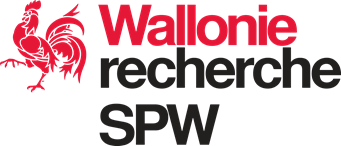 Logo entreprise (facultatif)Références internes : (facultatif)Références internes : (facultatif)Signature 1 (facultatif)Signature 2 (facultatif)Personne responsable du projetPrénom NOMe-mailTéléphoneDate de démarrage du projetxx/xx /20xxDurée du projetxx mois